Ing. Edison Patricio Villacrés Cevallos, PhD.DECANO DE LA FACULTAD DE INGENIERÍARESOLUCIÓN No.-463-RADFI-07-07-2020De conformidad al informe presentado por la Comisión de la Carrera de Arquitectura, según lo establece en el Reglamento de Régimen Académico de la UNACH Art. 173, numeral 4; y en uso de las atribuciones determinadas en el artículo 146 del Estatuto Universitario, vigente, este Decanato RESUELVE, aprobar el Perfil del Proyecto de Investigación denominado: “DIAGNOSTICO DEL ESTADO ACTUAL DE RIOBAMBA COMO CIUDAD UNIVERSITARIA”, propuesto por los Señores HARO MORENO PABLO MAURICIO y PONCE MACHADO JUANDIEGO, estudiantes de la Carrera de Arquitectura.RESOLUCIÓN No.-464-RADFI-07-07-2020De conformidad a lo establecido en el Reglamento de Régimen Académico de la UNACH, Art. 173, literal 5; y en uso de las atribuciones determinadas en el artículo 146 del Estatuto Universitario, vigente, este Decanato RESUELVE designar a la Arq. Nathalie Santamaría como Tutor del Proyecto de Investigación, Arq. Valeria Arroba- Miembro del Tribunal y a la Arq. Cecibel González- Miembro de Tribunal de revisión y evaluación del Proyecto de Investigación “DIAGNOSTICO DEL ESTADO ACTUAL DE RIOBAMBA COMO CIUDAD UNIVERSITARIA”, propuesto por los Señores HARO MORENO PABLO MAURICIO y PONCE MACHADO JUANDIEGO, estudiantes de la Carrera de Arquitectura.Dado y firmado en la ciudad de Riobamba el día 07 de julio de 2020.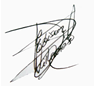 Ing. Edison Patricio Villacrés Cevallos, PhD.DECANO DE LA FACULTAD DE INGENIERÍAC.c.      ArchivoElab:    Lic. Lorena Ortega